America’s Shame Colin GlennArgosy UniversityArticle AnalysisIntroductionPeter Singer’s America’s Shame is an informative piece that engages its readership in a critical exploration of the United States with respects to its leadership in both the local and globallevels. Singer (2009) presents a bold narration of how the administration has failed to promote efficacy in various areas including education, international business, and global poverty eradication. Such sentiments are based on factual examination of the country’s current policies and actions in the mentioned spheres. Singer chooses a rather direct approach in defining his article as a critique by choosing his potentially controversial title America’s Shame. When placedinto perspective, this critique places immense emphases on the social aspects of the United States. The author gears his arguments towards the ‘morality’ concept in his evaluation of the country. First and foremost, he acknowledges the fact that morality is just but a matter of perspective. This kind of reasoning follows the conventional belief that what one society might consider moral is likely to be viewed as immoral by another. However, regardless of the equivocal nature of the concept of morality, Singer believes that some moral actions are universal: for instance, individuals from diverse geographic backgrounds will agree that offering aid to the poor is a moral act. On that note, the author criticizes the United States’ participation inthe eradication of global poverty.At this juncture, it appears wise to note that Singer believes that the current education system is fully flawed. Surprisingly, such a bold declaration is quite factual considering the fact that the system fails to prepare its students with respect to the eradication of world poverty. Inasmuch as the school’s nurture fundamental knowledge and skills to enhance individual productivity, it does not equip the students with the right worldview (Singer, 2009). Singer ARTICLE ANALYSIS 3points out the limited scope as a primary challenge: the curriculum does not explore concepts beyond the country’s borders. Such an approach hinders the students’ ability to grasp the conditions experienced by the outside world. In this sense, it is obvious that a student who lacks an understanding of the challenges faced by people from poor regions is highly unlikely to partake in the alleviation of their socioeconomic troubles. For this reason, the author recommends an alteration of the United States curriculum: he states that the system should find away of ensuring the students apply the theoretical facts in the eradication of poverty.As far as the author’s recommended solution is concerned, he argues that the most appropriate way to transform the factual representation of its history. Such a progressive goal canbe attained by ensuring that the global perspective is integrated in the curriculum (Singer, 2009). In some way, the author is suggesting a philosophical intervention: it involves changing classroom concepts to fit the needs of the society on a global scale. Such an approach is highly likely to enhance the students’ view of the international society as well as their ability to contribute in the eradication of globally detrimental phenomena including poverty.Singer also offers a critical view of the popular characterization of America as a highly generous nation. According to him, the country lags behind its counterparts in the Organization for Economic Corporation and Development. As a matter of fact, there is a huge gap between theUnited States’ national income and the resources it allocates to foreign aid (Singer, 2009). While Singer fails to support this assertion with statistical facts, he uses it to debase the highly publicized “America’s generosity”. To enhance his arguments, Singer (2009) highlights the country’s contradictory stance with respect to the promotion of human rights. In this case, the country’s fuel deals with non-democratic countries are placed into scrutiny. The author argues that these business deals taint the country’s image as a moral agent. One would be compelled to ARTICLE ANALYSIS 4agree with the preceding postulation considering the fact that purchasing oil from countries ruledby dictators only enhances their capacity to cause and maintain mayhem in their countries. From an analytical perspective, the author is making a rather peculiar point here. Supporting such countries contradicts the United States position in global poverty reduction. At this point, the reader is urged to reflect on the fact that the earnings from the fuel deals are often plundered by few individuals in leadership positions. It becomes apparent that one cannot confidently claim that the United States promotes the lives of the poor citizens by doing business with their corruptleaders.As noted earlier, Singer believes that the United States is not doing enough to eradicate global poverty. In a successful attempt to prove this argument, he critically examines the country’s food aid program (Singer, 2009). It suffices to state that the availability of food aid in acountry does not necessarily eliminate the challenges faced by its citizenry. Perhaps, the author grounds this argument on the belief that world poverty is caused by various dynamics in the social, economic, and political realms. When viewed from this point, it is clear that food aid doesnot address the key problems that facilitate poverty in these regions. For instance, corruption, poor economic goals, illiteracy, political instability, and lack of resources are among the various causes of poverty. This implies that the United States can offer long-lasting assistance by addressing these factors instead of focusing on food and medical aid alone.ConclusionBy now, it is obvious that Singer’s America’s Shame is a piece that critically evaluates the country’s contribution to the eradication of global poverty. The author points out various systemic flaws in its education system, international business, resource utilization, and foreign aid. These flaws directly contradict the country’s publicized position as a global leader in ARTICLE ANALYSIS 5charitable works and poverty eradication. According to Singer, this publicity is undeserved giventhat the country’s interventions are superficial; hence, they fail to address the real needs. An analytical view of this piece is quite instrumental in enhancing the reader’s understanding of Singer’s grievances. It is worth noting that the author does not critique the United States for not partaking in global poverty eradication. Rather, he is simply stating that the country has failed to fully utilize its current options with respect to the matter.References: Singer, P. (2009). America’s shame. The Chronicle of Higher Education, 55(27), B6–B10. (EBSCO AN 37137370) 
http://www.thecampuscommon.com/library/ezproxy/ticketdemocs.asp?sch=auo&turl=http://search.proquest.com/docview/214643086.. (Last Name, Year). (Last Name, Year)FootnotesTablesTable 1Note: Figures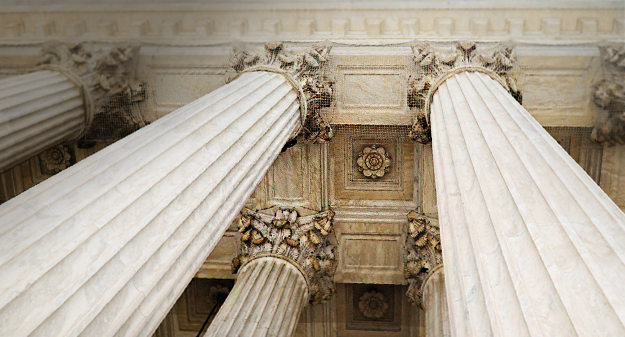 Figure 1. For more information about all elements of APA formatting, please consult the APA Style Manual, 6th Edition.